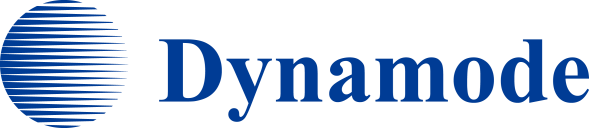 24 Port 1U Rackmount CAT5E UTP Modular Patch Panel (PPAN-24-THRU)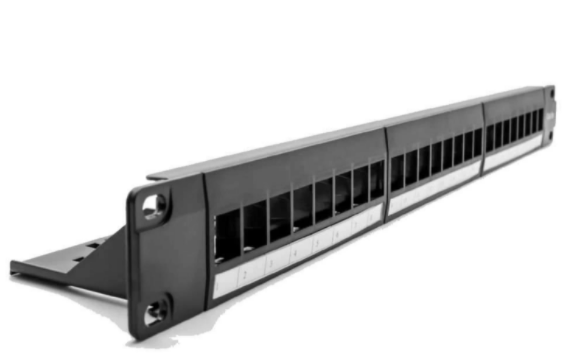 Description:The LMS Data PPAN-24-THRU is 24 Port certified CAT5e UTP Patch Panel which is unique in that it has fully modular and replaceable CAT5eUTP ports. Simply snap in or snap out and mix and match with other accessories or when a port is damaged.Fully Gigabit Ethernet certified means its ideal for running legacy and advanced networking protocols to Gigabit Switches up up to 1000Mbps. Also ideal for telecom, VoIP, CCTV-IP and other Ethernet based standards.Long-life, nickel plated female RJ45s, the port modules use a through-coupler system so simply connect a RJ45 terminated cable to the rear of the panel.Built-in ease of maintenance. Offering ease of maintenance and instant connectivity for both End Users and installers alike, the new LMS Data PPAN-24-THRU is your ideal solution for running the latest Networking, Voice and Telco applications. Fully modular in design, the Patch Panel allows each RJ45 module to be replaced if necessary, say for example, running mixed media of both UTP and STP modules within the same 19” Patch Panel. Ideal for Fast Ethernet and Gigabit (1000BaseT) applications, the PPAN-24-THRU allows instant connectivity to any size of Network. Using quality components throughout, the modules are made of ABS Plastic and feature gold conductors for low impedance levels, all secured within a metal framed enclosure. Full port ID comes as standard together with the option of modifying the port ID sequence.Key Features:24-Way UTP through coupler Patch PanelClass-leading CAT5e/ISO-11801 compliantGold Plated, high conductive connectorsSupports Gigabit (1000BaseT) Ethernet, TelcoModular, field replaceable outlets, clip & fitFront numbered, 1U high, 19” designIdeal for fast fit Structured Cabling installationsSpecifications48-Port, High-Density 2-U Through Coupler Patch PanelPerformance Cat5e UTP certified - Gigabit ComplianceEasy-Clip, modular through coupler design*Meets or Exceeds current Category 5e performanceBuilt-in LAN port redundancy - Easy to swap outHigh conductive, gold-plated RJ45 connectionsIndividual port numbering (1-48)Supplied with x2 clip-on alloy rear cable management barsSupplied with standard M6 cage nuts, bolts and washersApplications:Office, Education and Home Structured Cabling InstallsIdeal for Gigabit Ethernet (1000Mbps) Data NetworksCreate fault tolerant LANs by simply patching portsProduct Code:Part Number: PPAN-24-THRUEAN: 8400800032188Weight: 0.5Kg approx.Technical Specifications:Port Count： 24 Ports UTPDimensions：1U 19-Inch Design FormatDesign：Through Coupler SystemPerformance ：10/100/1000Mbps Gigabit ComplianceRJ45/IDC Connects：Nickel and Phosphor Bronze Port Identification： NumberedFixings：Supplied M6 Nuts and Bolts* Specifications and product design are subject to change. E&OE.